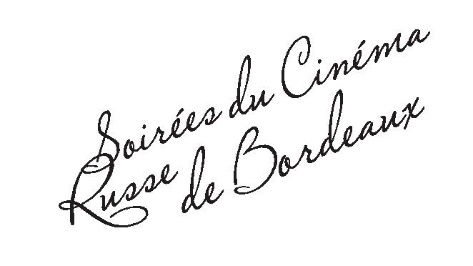 VII ФЕСТИВАЛЬ «ВЕЧЕРА РОССИЙСКОГО КИНО В БОРДО 2017»VII Фестиваль « Вечера российского кино в Бордо » пройдет с 29 ноября по 4 декабря 2017 при поддержке Министерства культуры Российской Федерации, под патронажем Посольства РФ во Франции и при личном участии Почетного Консула Российской Федерации в регионе Новая Аквитания господина Александра Миллера де ла Серда.Фестиваль является частью стратегии территориального и экономического развития Бордо Метрополь, Департамента Жиронды и Региона Новая Аквитания. Проект разработан таким образом, чтобы максимально раскрыть одну из основных задач фестиваля - поддержание на юго-западе Франции позитивного имиджа российской культуры и кинематографии, которые имеют   не только национальное, но и   международное   значение  как   средство укрепления взаимосвязи и взаимопонимания народов.Организаторами Фестиваля являются во Франции: Мэрия города Бордо, ассоциация «Centre des Festivals France-Russie», Славянская Ассоциация университета Бордо Монтень, Университет Бордо Монтень, Университет Бордо в России: Дирекция по организации и проведению культурных программ «Центр Фестивалей» (Дирекция «Центр Фестивалей»), Дом кино Союза кинематографистов РФПри сотрудничествеc Российским Центром науки и культуры в Париже, ФГБУК Госфильмофонд России, Национальной Академией кинематографических искусств и наук России, Союзом кинематографистов России, Французским институтом в России.При поддержке Координационного совета российских соотечественников во Франции, Российских ассоциаций в Бордо, Студенческой организации КРУЗ в Бордо.Места проведения фестиваля 2017Мэрия Бордо (Place Pey Berland, 33000 Bordeaux)Институт журналистики Бордо Аквитания IJBA (1 rue Jacques Ellul 33080 BORDEAUX Cedex) Кинотеатр Le Festival, Begles (151 Boulevard Albert 1er, 33130 Bègles) Кинотеатр Utopia (5 Place Camille Jullian, 33000 Bordeaux) Maison de l'Autre (19 bis rue Formigé Le Bouscat) Университет Бордо - Campus Bastide (35 Avenue Abadie, 33100 Bordeaux) Лицей Lycée Camille Jullian (29 Rue de la Croix Blanche, 33074 Bordeaux) Café Français (5, Place Pey-Berland 33000 Bordeaux) Athénée Municipal  - Père Joseph Wresinski (Place Saint-Christoly, 33000 Bordeaux)В течение шести дней гости и участники фестиваля смогут принять участие в ряде мероприятий, среди которых  обсуждения фильмов, межкультурные встречи, мастер-классы, выставки и концерты. ОСНОВНЫЕ СОБЫТИЯ ФЕСТИВАЛЯОТКРЫТИЕ ФЕСТИВАЛЯ В ПАРТНЕРСТВЕ С ФЕСТИВАЛЕМ «LES NUITS MAGIQUES»Среда, 29 Ноября 2017 в 21.00 Кинотеатр Le Festival, Begles (151 Boulevard Albert 1er, 33130 Bègles) Торжественная Церемония открытия фестиваля пройдет в партнерстве с фестивалем «Магические ночи кино» в кинотеатре Le Festival в городе Бегль. По этому случаю организаторы фестиваля рады приветсвовать режиссера анимационных фильмов, члена французской и американской киноакадемии Константина Бронзита и кинокритика, художественного руководителя Российских программ Московского международного кинофестиваля Ирины Павловой.Вечер продолжит коктейль и концерт в исполнении друзей фестиваля: певицы Дарьи Баскаковой, музыканта Эвина Бугера и оперного певца Давида Сумбадзе.Проект «Вечера российского кино в Бордо» включает два направления : образовательное и художественно - творческое.Художественное направление преследует цель демонстрации фильмов современного российского кинематографа («Документалистика сегодня», «Новое российское кино, «Ретроспектива классики российского кино», цикл музыкально-гастрономических вечеров «Вкусное кино», Детский клуб). Все фильмы демонстрируются с французскими субтитрами.Образовательноее направление проекта отвечает задачам обучения русским языку и культуре, куда входят такие мероприятия как лингвистические кафе, театральные мастер-классы, киноателье и творческие встречи с преподавателями ведущих ВУЗов России (МГУ, РУДН, ВГИК).Образовательное направлениеМастер-класс с режиссером Константином БРОНЗИТОМПоказ фильма «Алеша Попович и Тугарин Змей» режиссер Константин БРОНЗИТ Производство: CTB, Мельница, 2004, 75 мин.четверг, 30 ноября в 14.00 в лицее Camille JullianВстреча с режиссером Константином БРОНЗИТОМ пятница, 1 декабря в 15.00 в кинотеатре Le Festival, Бегль Особенность «Вечеров российского кино в Бордо» - единственный во Франции конкурс короткометражных фильмов «Мир глазами молодых», цель которого привлечь внимание международной общественности к современному кинематографу в России и Франции, а также дать возможность молодым режиссёрам из двух стран представить свои фильмы на международной площадке. В этом году тематика конкурса - «In Ciné Veritas » (Истина в кино). В конкурсе примут участие 10 короткометражных фильмов: 5 из России,  5 из Франции. Конкурсные публичные показы состоятся суббота, 2 и воскресенье, 3 декабря в 14.00 в Институте журналистики Бордо Аквитания  суббота, 2 декабря в 11.00 в кинотеатре «Утопия»По итогам заседания жюри, включающее в себя российских и французских деятелей кино, будут определены 2 победителя, один из Франции и один из России. Они получат возможность совместно снять короткометражный фильм про историю одного из Замков Бордо региона Новая Аквитания с последующим показом фильма на фестивалях в Москве, Санкт-Петербурге и Бордо (2018-2019 гг.). Решение жюри не разглашается до церемонии закрытия фестиваля понедельник, 4 декабря в 18:30 в Мэрии г. БордоМастер-класс «Реализуй свою мечту » Представят актер театра и кино, кинорежиссер Владимир БАЗЫНКОВ и коуч Карина ЗАРУБОвоскресенье, 3 декабря в 15.00 в Институте журналистики Бордо АквитанияПроект особенно интересен для молодежи. В Университете Бордо пройдет ретроспектива фильмов Константина Лопушанского и лекции кинокритика, специалиста по российскому кино Ирины Павловойпонедельник, 4 декабря с 10.00 до 18.00 в Университете Бордо Campus Bastide.Круглый стол «ТВ-игра как форма интерактивной межкультурной коммуникации»Обсуждение важности профессии журналиста, социальной роли и этической работы. Анализ культуры телевидения, ответственности журналистов по отношению к обществу, место телевидения в самой культуре и культуре на телевидении, построение коммуникации между журналистом и его героями во время съемок документальных фильмов и интервью, критический подход в оценке фактов. Модератор – профессор Института журналистики Бордо Аквитания Франсуа Симонпонедельник, 4 декабря в 14.00 в Институте журналистики Бордо АквитанияХудожественное направлениеСуббота, 2 Декабря – Воскресенье, 3 Декабря 2017 Институт журналистики Бордо Аквитания, кинотеатр «Утопия», Maison de l’Autre, Athénée Municipal 10.00 – 21.00 - Демонстрация кинофильмов и дискуссионный клуб Рубрика «Новое российское кино» Программа представляет срез современного отечественного кинематографа: фильмы, удостоенные международных призов и наград и имеющие все шансы стать в будущем кинематографической классикой. Вниманию зрителей будут  представлены :Фильм «Теснота» режиссер Кантемир БАЛАГОВ, Россия, 2017, 118 минЧетверг, 30 ноября в 20.15 в кинотеатре «Утопия» Фильм «Класс коррекции» режиссер Иван ТВЕРДОВСКИЙ, 2014, 85 мин Фильм представит автор. По окончании фильма - Мастер-класс с режиссером (начало в 20.00)Пятница 1 декабря в 18.00 в кинотеатре «Утопия» Фильм « Рок» режиссер Иван ШАХНАЗАРОВ, Россия, 2017, 90 минФильм представит Художественный руководитель Российских программ ММКФ, кинокритик Ирина ПАВЛОВА Суббота 2 декабря в 19.00 в Институте журналистики Бордо Аквитания Фильм «Аритмия» режиссер Борис ХЛЕБНИКОВ, Россия, 2017, 116 минФильм представит Художественный руководитель Российских программ ММКФ, кинокритик Ирина ПАВЛОВАСуббота 2 декабря в 21.00 в Институте журналистики Бордо Аквитания Фильм «Птица» режиссер Ксения БАСКАКОВАФильм представит автор Ксения Баскаковавоскресенье, 3 декабря в 18.00 в Институте журналистики Бордо Аквитания Документальное киноВ рубрике будут представлены фильмы, рассказывающие о культурном и архитектурном наследии России, о бережном сохранении русского языка в благородном своем качестве и звучании, о русской музыке и искусстве.Суббота 2 декабря в Институте журналистики Бордо Аквитания10.00 Фильм «Святые доски», режиссер Элла ТУХАРЕЛИ, 44мин11.00 – Презентация фильма «Зоя Космодемьянская», режиссеры Ольга и Алексей ТОВМА, 25 минФильм представляет продюсер Александр ДюковВоскресенье, 3 декабря в Институте журналистики Бордо Аквитания10.00 Фильм  «Камчатка - лекарство от ненависти», режиссер Юлия МИРОНОВА, 2014, 44 мин 11.00 Фильм  «Как стать стервой», режиссер Алина РУДНИЦКАЯ, 2008, Россия, 31 минФильмы представят Анастасия Лобанова и Федор Бакулин12h00 Фильм «Одинокий лебедь », режиссер Владимир Вороков, ОРТЕ « Нальчик » 2014, 59 мин15h00  «Купец на все времена. Виртуальный музей Сергея Дягилева»  реж. Светлана АСТРЕЦОВА, 44 мв  Maison de l’Autre 14.00 Фильм «Святыни Кремля», режиссер Алена ФОЛОМЬЕВА, 86 минФильм представят автор Алена ФОЛОМЬЕВА,        продюсер, ведущая Ольга ПИЛЕНКОВА, переводчик фильма Анастасия БИГНЬОНСуббота 2 декабря в в кинотеатре «Утопия» - "ECLA: Focus sur la Région"Специальные показы, организованные  в сотрудничестве с региональным агентством ECLA и Дирекцией по делам молодежи региона Аквитании11.00 Молодые режиссеры из Франции. Призеры фестивалей в России Фильм « Краснокожая » режиссер Майя АФФАР, Франция, игровой короткометражный фильм, 25 минФильм « И там дует ветер » режиссер Летиция МАЙКЛС, Франция, документальный фильм, 59 мин15.00 150-летие со дня рождения Максима Горького Фильм «Горький - Чехов, 1900», режиссер Фабрицио КАЗНОВ, Франция, 2016, 80 минФильмы представят авторыДетский киноклуб Суббота 2 декабря в 15.30 в Институте журналистики Бордо АквитанияПо традиции, фестиваль представит программу для детей в возрасте от 6 до 16 лет.В программе детского клуба15.30 Демонстрация Восточных искусств от Маршалла САВЧУКЧемпион Европы по Боевому САМБО (WCSF), Чемпион мира по Грепплингу (WFMC, Германия). Заслуженный тренер России по боевому самбо (WCSF) 15.30 Ателье и ДемонстрацииТрадиционные русские куклы от Анны ТрофимовойСоздание Новогодних украшений от Ирины Малашкиной Ателье « Портрет » от Лены Терешонок Ателье кройки и шитья для маленьких принцесс от Ольги Бузиновой Ателье по созданию новогодних открыток от Оксаны Султанбековой 16.45 Показ фильма « Алеша Попович и Тугарин Змей », реж. Константин Бронзит18.00 Выставка «Аквитания глазами молодых »  Инагурация выставки и вручение дипломов Музыкальная импровизация от Алы БрескойСПЕЦИАЛЬНЫЕ СОБЫТИЯРубрика «Вкусное кино»Воскресенье, 3 декабря в 20.30 -  Café Français (5, Place Pey-Berland 33000 Bordeaux)Кулинарная дружба между Францией и Россией родилась во времена Екатерины II. Шеф-повара, работающие при дворе русских царей были вдохновлены французской кухней для создания своих наиболее изысканных блюд. Сегодня русская кухня переживает период активного развития, сохраняя при этом свои традиции. Тонкая смесь между российским гастрономическим наследием, знаменитым «французским стилем» и любовью к кино породили идею создания фестивальной рубрики на тему «Вкусное Кино».В программе вечера «Вкусное кино»- Киноконцерт и Кулинарный мастер-класс- Показ фрагментов кинофильмов на кулинарную тему  - Праздничная атмосфера "кино",  наполненная хорошим настроением и творчеством- Презентация книг писателя-документалиста Елены Жоли «Роскошный ужин с Пьером Ришаром» и «Русская кухня под французским соусом»Вечер представят Концертмейстер, пианист, сатирик, композитор, аранжировщик, Народный артист России Левон ОганезовАктер, режиссер, певец, телеведущий, Заслуженный артист России Андрей АнкудиновЗАКРЫТИЕ ФЕСТИВАЛЯПонедельник, 4 декабря 2017 года - Мэрия города Бордо18.30 –  Церемония Закрытия кинофестиваляВручение призов и памятных наград. Коктейль20.00 – Фильм Закрытия в Атене Мунисипаль ( Athenée Municipal Père Joseph Wresinski )Премьера фильма «Большой», режиссер Валерий ТОДОРОВСКИЙ, Россия, 2017, 132 мин, худ.Фильм представит Художественный руководитель Российских программ ММКФ, кинокритик Ирина ПАВЛОВА ФЕСТИВАЛЬНЫЙ ЦЕНТР располагается в Институте журналистики Бордо Аквитания (ИЖБА), который широкая аудитория фестиваля называет «КИНО ИЖБА по-русски», или маленький русский дом, место встреч и знакомств с российскими искусством, кино, литературой, музыкой и национальными ремеслами, выставочное место. В фестивальной ИЖБЕ пройдут две выставки фотографии и живописи.« Аквитания глазами молодых » Выставка произведений молодых жителей Аквитании и ассоциации «Créer avec Lena» (художественный руководитель Елена Терешонок).«Красота русского Балета» фотографа Олега ЗотоваНа выставке будут показаны самые яркие герои балетной сцены Большого и Мариинского театров, балета Бориса Эйфмана, Михайловского театра, Берлинского театра, не в классических балетных съемках, а в современной  стилистике, с огромным уважением и вниманием к человеку, как к личности, творцу и обладателю совершенного тела.«Русские избы»Выставка живописи российского художника А. ЧерногоМУЗЫКАЛЬНАЯ ГОСТИННАЯ Среда 29 ноября в 21.30 - Кинотеатр Le Festival à BeglesДаша БАСКАКОВА, Пение Эдвин БУГЕР, АккардеонДэвид СУМБАДЗЕ, Оперный певецПятница, 1 декабря в 21.30 - Simeone dell'Arte (10 Place Camille Jullian, 33000 Bordeaux)Даша Баскакова "Musique du monde / Nu Russian songs" Автор-исполнитель, Композитор «Она родилась в Сибири и обрела второй дом в Бордо, славянская душа и французское сердце, Даша Баскакова, безусловно, исполнитель от Бога, соединившая две культуры в тысячи стремлений, которые не знают границ». http://dashabaskakova.com/Воскресенье, 3 декабря в 20.30 -  Café Français (5, Place Pey-Berland 33000 Bordeaux)Музыкальный вечер «Вкусное кино»-Левон ОганезовКонцертмейстер, пианист, сатирик, композитор, аранжировщик, Народный артист России -Андрей АнкудиновАктер, режиссер, певец, телеведущий, Заслуженный артист РоссииНа время фестиваля, помимо духовной пищи, русская «КИНО ИЗБА» предложит открыть еще одну грань российcкой культуры - национальную кухню. Традиционные российские блюда будут представлены в Food Truck Pelmeni-House.По случаю фестиваля столицу юго-запада Франции посетит делегация кинематографистов из России, состоящая из кинорежиссеров и актеров, кинокритиков.ПРЕЗЕНТАЦИОННЫЕ МАТЕРИАЛЫ О ФЕСТИВАЛЕФильм о фестивале 2016: https://vimeo.com/199068051  Facebook: https://www.facebook.com/soirees.russe/Ссылка на фотоматериалы в высоком разрешении dropbox: https://www.dropbox.com/sh/ktcsuhfmszfhgvd/AAA5cn6NkHHxRgqlfwppYr1Va?dl=0 БРОНИРОВАНИЕ БИЛЕТОВТелефон +33 642 00 12 80 Email : cffr@centerfest.ruwww.fr.centerfest.fr/bxfestКОНТАКТЫНаталья Коcак, пресс-атташе : Email kosak.natalia@gmail.com, Téléphone +33 (0) 612243289Дарья Цуканова : E-mail daria.centerfest@gmail.comTéléphones : +7 917 504 74 41 (mob - Russia) ; + 33 (0) 642 00 12 80 (France)Сайт фестиваля www.centerfest.ru/bxfestДЕЛЕГАЦИЯ- Константин Бронзит,Режиссёр анимационных фильмов, Член Национальной французской академии кинематографических искусств, Член Американской Академии кинематографических искусств «Оскар»- Левон ОганезовКонцертмейстер, пианист, сатирик, композитор, аранжировщик, Народный артист России - Андрей АнкудиновАктер, режиссер, певец, телеведущий, Заслуженный артист России- Иван ТвердовскийРоссийский кинорежиссёр, сценарист, оператор и художник. - Владимир БазынковРежиссер и актер театра "Содружество актеров Таганки", телеведущий - Ксения БаскаковаАктриса и режиссёр, автор фильма «Птица»- Екатерина Круглова, Актриса- Александр Мирошниченко, Режиссер документальных фильмов- Анастасия ЛобановаСанкт-Петербургская студия документальных фильмов - Федор БакулинСанкт-Петербургская студия документальных фильмов - Инна Ткаченкорежиссер документальных фильмов- Алена Фоломьеварежиссер документальных фильмов- Анатолий АграфенинЗаместитель генерального директора информационного агентства РИА "Новости" в ПетербургеЧлен Правления Союза журналистов Петербурга и Ленинградской областиСекретарь Санкт-Петербургского Союза Журналистов, член Союза писателей- Марина ТопазХудожник, журналиствдова режиссера телевизионных фильмов автора КВН и многочисленных сценариев ТВ С. Муратова - Ирина ВолковаПрофессор кафедры средств массовой информации в РУДН, ученица С. МуратоваАвтор диссертации на тему «Игра как системообразующий феномен экранных коммуникаций»- Светлана ШароноваЗаместитель директора Института иностранных языков РУДН, специалист по социологии игры и межкультурным коммуникациям- Ирина ПавловаДиректор Российской программы Московского международного кинофестиваля, кинокритик- Ольга АграфенинаЗаместитель Директора киностудии ЛенфильмГенеральный Директор Фестиваля дебютных фильмов «Начало»- Галина СтрочковаЗаместитель директора департамента кинематографии Министерства культуры России- Елена ЦукановаДиректор Дома кино Союза кинематографистов России- Александр Кашин, Исполнительный Директор Центра Фестивалей, дизайнер- Александр Дюков, Продюсер Телеканала «Россия», Студия Аркадия Мамонтова- Елена ЖолиЖурналист, писатель-документалистАвтор книг «Роскошный ужин с Пьером Ришаром» и «Русская кухня под французским соусом»- Маршалл СавчукЧемпион Европы по Боевому САМБО (WCSF), Чемпион мира по Грепплингу (WFMC, Германия). Заслуженный тренер России по боевому самбо (WCSF), Телекомментатор, Заслуженный тренер России. 